Урок № ______Предмет: ОУД 03. Английский язык.Дата проведения:      2020 год.      	(17 неделя)Преподаватель: Айдемирова З.Р.Группа № 1-4Тема урока: Present perfect.  «Famous people of culture and science»Литература: Английский язык учебник для ССУЗОВ (И.П.Агабекян)Ознакомление с новой лексикой по теме: «William Shakespeare».Words: contribution - вклад playwright  - драматургacting соmраnу - актерская труппа experience–опытstage - сцена tostage а play - ставить (пьесу) scenery - декорации сценыpart- роль gift- дар toperform  - исполнять (пьесу, роль и т. п.) iпdetail - подробно. Работа с текстом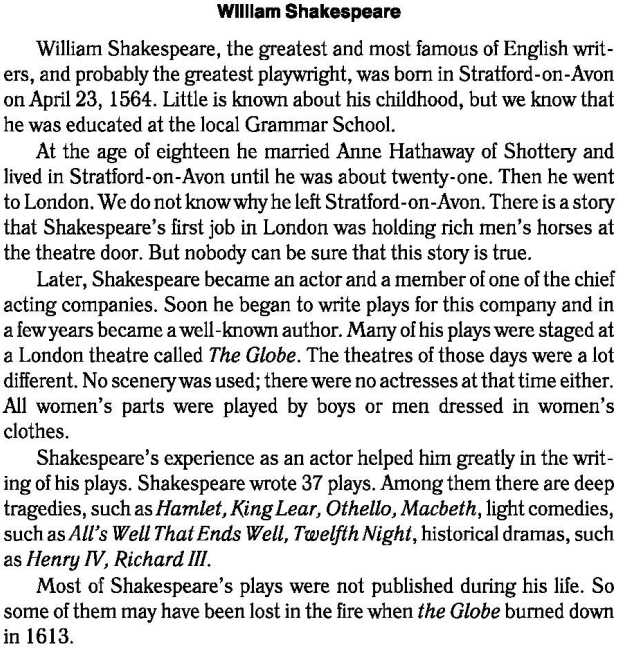 IV. Questions: 1. In what century was William Shakespeare born? 2. What education did Shakespeare get? 3. Where many of his plays were staged? 4. How many plays did Shakespeare write? 5. Name some of Shakespeare's comedies апd tragedies. 139 6. Tell in brief about famous English writers Walter Scott, Charles Dickens, and Somerset Ответы присылать на электронный адрес - zuleykha.aydemirova@mail.ru